Elworth C of E Primary School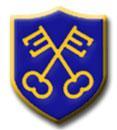 Art PolicyMission StatementAt Elworth CE Primary school we believe in the Church of England's vision for education which is 'Deeply Christian, Serving the Common Good.' Education should enable children to flourish and reach their full God given potential. To do this fully we need to develop children's characters so that they not only succeed academically but flourish in life skills. This is the basis of Character education; a concept of lifelong learning where pupils live out the virtues they encounter and learn to take their place as active global citizens. Our hope is that every child will become courageous advocates for change. We aspire that all our children are a blessing beyond the school walls, beyond their families, beyond their local community, as global citizens. To achieve this the children and adults at Elworth embark on an exciting and adventurous journey together joining in with God's redemptive work in the world and learn to be advocates for change.At Elworth we create a stimulating and caring environment, grounded in Christian belief and practice, so that all members of our school community can flourish. We therefore aim to provide an education that provides pupils with opportunities to explore and develop their own values and beliefs, spiritual awareness, high standards of personal behaviour, a positive caring attitude towards other people, an understanding of their social and cultural traditions and an appreciation of diversity within modern Britain. We maintain that learning should be a rewarding experience for everyone; it should be enjoyable. Through our teaching we equip children with the skills, knowledge and understanding necessary to be able to make informed choices about the important things in their lives.INTENT“Art, craft and design embody some of the highest forms of human creativity. A high-quality art and design education should engage, inspire and challenge pupils, equipping them with the knowledge and skills to experiment, invent and create their own works of art, craft and design. As pupils progress, they should be able to think critically and develop a more rigorous understanding of art and design. They should also know how art and design both reflect and shape our history, and contribute to the culture, creativity and wealth of our nation.”Primary National Curriculum 2014.AIMSTo produce creative work which enables children to record from first-hand experiences and from imaginationTo develop creativity and imagination through a range of complex activitiesTo improve the children’s ability to control materials, tools and techniques within drawing, painting and sculptureTo increase their critical awareness of the roles and purposes of art and design in different times and culturesTo foster an enjoyment and appreciation of the visual arts and knowledge of artist, craftspeople and designersIMPLEMENTRoles:The Governors will:Elworth CE Primary has a designated link governor (Goodyear Lombe) who:Meets with the Art Subject Leader at least once a year to find out about;the school’s systems for planning work, supporting staff and monitoring progress;the allocation, use and adequacy of resources; andhow the standards of achievement are changing over time.Visits School and talks to pupils about their experiences of Art;Attends training and other events relating to the Art curriculum;Reports jointly with the Subject Leader, both for the School Prospectus and to the governing body with recommendations, if appropriate, once a year.is understanding and supportive of our aims in the learning and teaching of Art and to review this policy annually.The Head teacher will:Provide support by encouraging staff and praising good practice.Monitor learning and teaching through lesson observations.Monitor planning and reviews.Give feedback to teachers following lesson observations.Support subject leader and staff development through in-service training and provision of resources.The Subject Leader will:Monitor the provision of Art across the school through planning scrutiniseConduct learning walks and lesson observationsConduct pupil voice to assess pupils’ knowledge, understanding and engagement in ArtMonitor both the children’s topic books and the children’s sketch books for consistency, engagement, progression, challenge and differentiationOrganise Art days Organise whole school art events including external and internal competitionsProvide support and advice to staff in planning for and the delivery of the Art lessonsRemain informed about current developments in the subject by attending up to date trainingDisseminate relevant training and information to staffOrder and maintain resources to enhance effectiveness of Art teaching Consider with staff and work with SMT members in the evaluation and planning of actions included within the School Development Plan.The Class teacher will:Be responsible for the teaching of Art as set out in the policy.Provide planning for the Head teacher and the Subject Leader to monitor.Ensure that work is produced in both sketch books and topic books that matches the planningAssess children’s work in order to inform future planning.Teaching and LearningEYFS Within EYFS creative art and design work is encouraged as part of the Early Years curriculum. The enhanced provision, both inside and outside of the classroom, provides children with daily opportunities to express and demonstrate their creative skills. Creative development of the children is linked to the objectives set out in the Early Learning Goals, which underpin the curriculum planning for children aged three to five. The children’s learning includes art, music, dance, role-play and imaginative play. A rich environment and a range of experiences encourage children to make connections between one area of learning and another and so extends their understanding. Children are given opportunities to work independently, within small groups and alongside adults. The activities that they take part in are imaginative, purposeful and enjoyable. Art and Design planning Class teachers are responsible for planning and teaching art and design, although there will be times when professional artists and helpers will be involved in the teaching of the topic. The National Curriculum is used to inform planning which is currently set out in medium term planning and long term overviews which cover a two-year period. The medium-term plans which link strongly to our topics, give details of the activities to be integrated at each key stage within the half term. Art is often taught alongside topic work, rather than discreetly, however art and design links are now developing within other subjects such as literacy and RE. While we give children of all abilities the opportunity to develop their skills, knowledge and understanding, we are aiming to build planned progression into the scheme of work, so that there is an increasing challenge for the children as they move up through the school.Teaching and learning stylesA variety of techniques are used to teach art and design. Art is integrated as part of topic work, usually in an afternoon, however when children are given a link and purpose to another subject Art becomes clearer and more understood.  The school uses a variety of teaching and learning styles in art and design lessons. The principal aim is to develop the children’s knowledge, skills and understanding in art and design through a mixture of whole-class teaching and individual or group activities. Children are encouraged to evaluate their own work and ideas, and the work of others, and say what they think and feel about them. Children have the opportunity to use a wide range of materials and resources, including ICT and the local environment. Special Educational NeedsWe teach art to all children, whatever their ability. Art forms part of the school’s curriculum policy to provide a broad and balanced education to all children. We provide learning opportunities matched to the needs of children with learning difficulties and we take into account the targets set for individual children in their SEN support plans.Resources There is a wide range of resources to support the teaching of art and design across the school. Classrooms have a small range of basic resources and the art lead currently stores more specialised equipment.  IMPACTAssessment and recordingChildren’s progress is assessed informally and continuously during the lessons by the teacher, evaluating progress against the Art National curriculum and against the MTP success criteria via oral questioning and observations. This is a basic outline in place for KS1 and KS2 of skills under assessment. In Key Stage 2 children produce a sketch book of work to evidence art and design work alongside termly ‘showcases’ where art and design work is displayed for visitors alongside topic work. Key Stage 1 similarly evidenced their art and design work as part of showcasing events. There is also an annual Art exhibition, where the parents are invited in to celebrate the children’s art work and have the opportunity to purchase their child’s work.Monitoring and review The monitoring of the standards of children’s work and of the quality of teaching in art is the responsibility of both the class teachers and the art subject leader. The art and design leader monitors the development of art across the school by undertaking learning walks to assess learning environments and displays. Termly sketch book scrutinies will take place to ensure the coverage and progression of skills within each key phase. The work of the subject leader also involves supporting colleagues in the teaching of art and design where and when applicable. Date: October 2023Review Cycle: 2 YearlyReviewed By: Mrs J StorerApproved By: Mrs S BuckleyNext review date: October 2025Nominated Governor:Goodyear Lombe